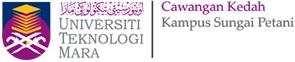 BAHAGIAN INFOSTRUKTURUNIVERSITI TEKNOLOGI MARA (UiTM) CAWANGAN KEDAHNo Telefon: 04-456 2102/ 2107/ 2109Emel: infokedah@uitm.edu.myBORANG PINJAMAN PERALATAN/ PERISIAN ICTMAKLUMAT PEMINJAMMAKLUMAT PEMINJAMNama PenuhNo. Pekerja/ PelajarBahagian/ FakultiNo. TelefonMAKLUMAT PINJAMANMAKLUMAT PINJAMANMAKLUMAT PINJAMANMAKLUMAT PINJAMANMAKLUMAT PINJAMANMAKLUMAT PINJAMANMAKLUMAT PINJAMANMAKLUMAT PINJAMANTujuan PinjamanTarikh PinjamanMulaMulaTamatPeralatanBilNama Peralatan (Jenama & No. Siri)Nama Peralatan (Jenama & No. Siri)Nama Peralatan (Jenama & No. Siri)Nama Peralatan (Jenama & No. Siri)Nama Peralatan (Jenama & No. Siri)KuantitiPeralatanPeralatanPeralatanPeralatanPeralatanPeralatanPENGESAHAN PINJAMANPENGESAHAN PINJAMANPENGESAHAN PINJAMANDengan ini saya mengaku menerima peralatan di atas dan akan bertanggungjawab sepenuhnya terhadap peralatan tersebut. Sekiranya berlaku kerosakan/ kehilangan semasa dalam tempoh pinjaman ini, saya sedia dipertanggungjawabkan ke atas kos pembaikan/ penggantian peralatan tersebut.Dengan ini saya mengaku menerima peralatan di atas dan akan bertanggungjawab sepenuhnya terhadap peralatan tersebut. Sekiranya berlaku kerosakan/ kehilangan semasa dalam tempoh pinjaman ini, saya sedia dipertanggungjawabkan ke atas kos pembaikan/ penggantian peralatan tersebut.Dengan ini saya mengaku menerima peralatan di atas dan akan bertanggungjawab sepenuhnya terhadap peralatan tersebut. Sekiranya berlaku kerosakan/ kehilangan semasa dalam tempoh pinjaman ini, saya sedia dipertanggungjawabkan ke atas kos pembaikan/ penggantian peralatan tersebut.Diterima oleh:Diserah oleh:TandatanganNama dan JawatanTarikhPENGESAHAN PEMULANGANPENGESAHAN PEMULANGANPENGESAHAN PEMULANGANDiserah oleh:Diterima oleh:TandatanganNamaJawatanTarikh